Publicado en Lleida el 15/10/2015 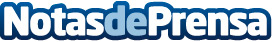 SoluzionDigital revoluciona la gestión de comprasEl gasto más importante en los distribuidores informáticos es el de la gestión de compras del material informático para la venta, incluyendo el porte de los mismos, por lo que reducirlos lo máximo posible es el objetivo principal de todos los comercios.Datos de contacto: José Luis PocielloDirector EjecutivoNota de prensa publicada en: https://www.notasdeprensa.es/soluziondigital-revoluciona-la-gestion-de-compras Categorias: Emprendedores Logística E-Commerce Software http://www.notasdeprensa.es